とぎつカナリーホール・時津町民俗資料館　開館20周年記念楽曲イメージ　応募用紙★表示名（ペンネーム）は必須です。それ以外の項目は任意ですので、可能な範囲で御記入ください。　 表示名以外が、表に出ることはありません。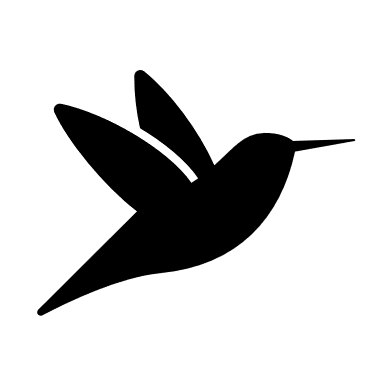 皆様の想いを自由におきかせください♪御協力ありがとうございました。完成をお楽しみに♪　　　　　　　　　　　　　　　　　　　　     　        〒851-2104　長崎県西彼杵郡時津町野田郷62番地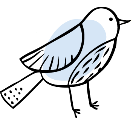 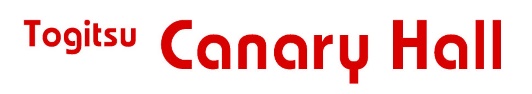 　　　　　　　　　　　　　　　　　     　　　       　  TEL：095-882-0003　FAX：095-882-0307　　　　　　　　　　　　　　　　　　　　            　  MAIL：canary@ngs2.cncm.ne.jp★表示名氏　名電話番号住　所□時津町　・　□長崎市　・　□その他（県内）　・□その他（県外）□時津町　・　□長崎市　・　□その他（県内）　・□その他（県外）□時津町　・　□長崎市　・　□その他（県内）　・□その他（県外）□時津町　・　□長崎市　・　□その他（県内）　・□その他（県外）住　所〒